VSTUPNÍ ČÁSTNázev moduluBezmasé pokrmy E - teoretickýKód modulu65-m-2/AG81Typ vzděláváníOdborné vzděláváníTyp moduluodborný teoretickýVyužitelnost vzdělávacího moduluKategorie dosaženého vzděláníE (dvouleté, EQF úroveň 2)E (tříleté, EQF úroveň 3)Skupiny oborů65 - Gastronomie, hotelnictví a turismusKomplexní úlohaObory vzdělání - poznámky65 - 51 - E/01 Stravovací a ubytovací služby65 - 51 - E/02 Práce ve stravováníDélka modulu (počet hodin)8Poznámka k délce moduluPlatnost modulu od30. 04. 2020Platnost modulu doVstupní předpokladyPředpokladem úspěšného splnění modulu Bezmasé pokrmy jsou základní teoretické znalosti a dovednosti získané z absolvování předchozích modulů Potraviny rostlinného původu, Předběžná příprava potravin, Základní tepelné postupy.JÁDRO MODULUCharakteristika moduluModul se věnuje tématům souvisejícím s hygienou potravin, BOZP, s úpravou surovin vhodných pro výrobu bezmasých pokrmů, bezmasými pokrmy, jejich výrobou a jejich prezentací.Žáci získají znalosti a vědomosti o vlastnostech potravin nebo surovin při přípravě bezmasých pokrmů, jejich způsob zpracování, efektivní využití různých částí surovin a potravin, zohlední moderní trendy v kombinaci se zdravou stravou při výrobě i prezentaci bezmasých pokrmů a uchovávání jejich užitných a biologických vlastností. Využití poznatků ve své profesi i v praktickém životě.Očekávané výsledky učeníOčekávané výsledky učení s vazbou na RVP   65-51-E/01 Stravovací a ubytovací služby, 65-51-E/02 Práce ve stravováníŽák po absolvování Modulu Bezmasé pokrmy:vysvětlí význam bezmasých pokrmů v gastronomiivysvětlí dodržování zásad osobní i provozní hygieny a BOZPvyjmenuje základní techniky výroby bezmasých pokrmů a tepelné úpravypopíše vybrané technologické postupy bezmasých pokrmůvysvětlí estetiku v prezentaci bezmasých pokrmůcharakterizuje, rozdělí a popíše bezmasé pokrmy z brambor, zeleniny, sýrů a tvarohu, vajec, obilovin a hubcharakterizuje, rozdělí a popíše moučné pokrmy a moučníky z obilovinObsah vzdělávání (rozpis učiva)1. Hygiena a BOZP2. Obecná charakteristika bezmasých pokrmů3. Dělení bezmasých pokrmů podle použité základní suroviny a podle tepelné úpravy4. Bezmasé pokrmy z:brambor, zeleniny, ovoce, luštěnin, sýrů a tvarohu, vajec, obilovin a hub5. Moučné pokrmy a moučníky z:obilovin – kašetěstovin – nudlez různých druhů těst Učební činnosti žáků a strategie výukyVýuka probíhá ve třídách nebo odborné učebně. Vyučující vychází z vlastních odborných vědomostí a dovedností, používá různé pomůcky a různé výukové metody.Metody slovní:monologické metody (popis, vysvětlování, výklad),dialogické metody (rozhovor, diskuse),metody práce s učebnicí, knihou, odborným časopisem.Metody názorně demonstrační:projekce statická a dynamická,názorná ukázka.Metody organizace výuky:skupinová výuka,individuální výukyfrontální výukaK úspěšnému dosažení výsledků je doporučeno procvičování (kladení vhodných otázek), práce s chybou, pravidelné opakování učiva formou ústního a písemného zkoušení nebo praktických ukázek.Žák:sleduje odborný výklad učitelepři své činnosti uplatňuje práci s textemvyužívá internetové zdrojesleduje obrazovou a video projekcipozoruje názorné ukázkyaplikuje teoretické poznatky do praktických ukázekUčební činnosti žáků:charakterizuje bezmasé pokrmy a vysvětlí jejich význam v gastronomiiobjasní důležitost osobní i provozní hygieny, BOZPvyjmenuje jednotlivé skupiny bezmasých pokrmů podle základní suroviny, vyjmenuje základní techniky výroby a tepelné úpravyorientuje se ve vhodném výběru a kombinacích surovin a potravin s ohledem na zdravou stravu a moderní trendypopíše vybrané technologické postupy bezmasých pokrmůzapojí estetiku do prezentace bezmasých pokrmůcharakterizuje, rozdělí a popíše bezmasé pokrmy a jejich výrobu z brambor, zeleniny, sýrů a tvarohu, vajec, obilovin a hubcharakterizuje, rozdělí a popíše moučné pokrmy a moučníky z obilovin – kaše, těstovin – nudle, z různých druhů těst, nákypy.Zařazení do učebního plánu, ročník2. ročníkVÝSTUPNÍ ČÁSTZpůsob ověřování dosažených výsledkůV rámci výuky jsou ověřovány znalosti a vědomosti žáků. Výsledky žáků jsou ověřovány ústním a písemným zkoušením.Písemné zkoušení je realizováno formou písemné práce nebo testu. Při využití ústního zkoušení formou otevřených otázek.Ověřované okruhy:1. Hygiena a BOZP2. Obecná charakteristika bezmasých pokrmů3. Dělení bezmasých pokrmů podle použité základní suroviny a podle tepelné úpravy4. Bezmasé pokrmy z:brambor, zeleniny, ze sýrů a tvarohu, vajec, obilovin, hub5. Moučné pokrmy a moučníky z:obilovin – kašetěstovin – nudlez různých druhů těst – bramborové těsto, kynuté těsto, spařené těsto, těsto z pálené hmoty, tvarohové těsto, lité vaječné těsto, piškotové těstoz více druhů potravin - nákypyKritéria hodnoceníPro splnění modulu ho musí žák absolvovat s maximální absencí do 20 %.Žák absolvuje písemné a ústní zkoušení.Kritéria hodnocení:Stupeň 1 (výborný): Žák ovládá požadované poznatky, fakta, pojmy. Samostatně uplatňuje osvojené poznatky a při řešení teoretických úkolů. Písemný i ústní projev je správný a přesný.Stupeň 2 (chvalitebný): Žák ovládá požadované poznatky, fakta, pojmy v podstatě uceleně. Samostatně nebo podle menších podnětů učitele uplatňuje osvojené znalosti při řešení teoretických úkolů. Písemný i ústní projev mívá menší nedostatky ve správnosti a přesnosti.Stupeň 3 (dobrý): Žák má v osvojení požadavků, faktů, pojmů nepodstatné mezery. Podstatnější nepřesnosti a chyby dovede za pomoci učitele korigovat. V písemném a ústním projevu má nedostatky ve správnosti a přesnosti.Stupeň 4 (dostatečný): Žák má v osvojení požadavků, faktů, pojmů závažné mezery. Závažné chyby dovede žák s pomocí učitele opravit. V písemném a ústním projevu se objevují vážné nedostatky ve správnosti a přesnosti. Žák je nesamostatný a není tvořivý.Stupeň 5 (nedostatečný): Žák má v osvojení požadavků, faktů, pojmů závažné a značné mezery. Neprojevuje samostatnost, vyskytují se časté nedostatky při řešení zadaných úkolů a nedovede své vědomosti a dovednosti uplatnit ani s podněty učitele. V písemném a ústním projevu má závažné nedostatky ve správnosti a přesnosti.Bodové hodnocení:100 % – 91 % výborný  90 % – 81 % chvalitebný  80 % – 51 % dobrý  50 % – 31 % dostatečný  30 % –   0 % nedostatečnýPlnění jednotlivých kritérií je možné zaznamenávat do portfolia žáka.Doporučená literaturaSEDLÁČKOVÁ, Hana. Technologie přípravy pokrmů. Praha: Fortuna, 1999. ISBN 80-7168-626-3.ŠINDELKOVÁ, Alena, Ludmila ČERMÁKOVÁ a Ivana VYBÍRALOVÁ. Kuchařské práce Technologie učebnice pro odborná učiliště. 3. vyd. Praha: Parta, 2010. ISBN 978-80-7320-152-4.PoznámkyObsahové upřesněníOV RVP - Odborné vzdělávání ve vztahu k RVPMateriál vznikl v rámci projektu Modernizace odborného vzdělávání (MOV), který byl spolufinancován z Evropských strukturálních a investičních fondů a jehož realizaci zajišťoval Národní pedagogický institut České republiky. Autorem materiálu a všech jeho částí, není-li uvedeno jinak, je Petra Přibylová. Creative Commons CC BY SA 4.0 – Uveďte původ – Zachovejte licenci 4.0 Mezinárodní.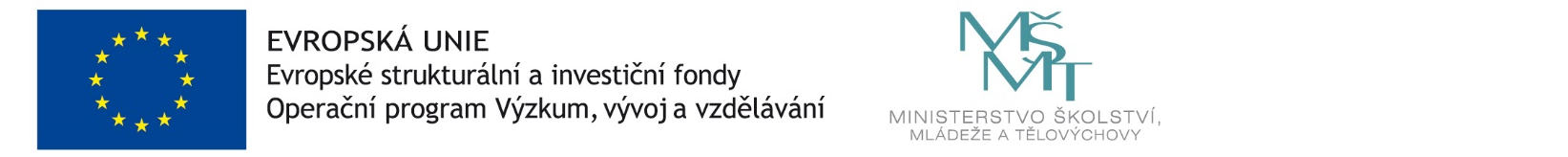 